Flood Relief Assistance…   you can help!  In addition to your prayers and helping friends and family members affected by the recent flooding, there are several organizations providing support in this time of need: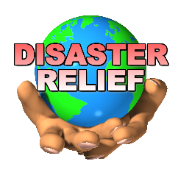 You can donate through the Kearney Area Community Foundation Disaster Relief fund.  All donations stay in our area.  The link to donate is www.kearney.foundation.org/disaster-relief-fundThe LCMS Nebraska District office is accepting donations for disaster relief in Nebraska.  Please visit http://www.ndlcms.org/disaster-report/, where you will find links to donate on the right hand side of the webpage. Those who prefer to mail checks instead of making a gift by credit card should indicate that the gift is given for “Disaster Relief – NE Flooding” and mail them to:
		Nebraska District LCMSPO Box 407
     	Seward, NE  68434Need Assistance from the flood-If you need assistance with the cost of clean-up, rebuilding, or replacement due to the recent flood, then please call the church office.  Our circuit is in the process of securing grant money from the NE District to help individuals in our area.Luke 14:11 – “For everyone who exalts himself will be humbled, and he who humbles himself will be exalted.”  The fear of the Lord is the beginning of wisdom. That’s called humility. The Lord is God, and we are not. With that in mind, how could we not seek to follow His Word in all aspects of life? He knows what He is talking about; we don’t. If you believe that, then striking out on a path of faithfulness in the realm of stewardship is a lot easier. It just makes sense.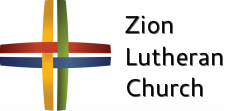 Announcements – September 1, 2019Thou shalt silence your cell phone during worship.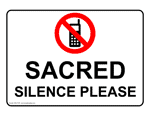 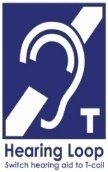 Our sanctuary has a HEARING LOOP.  Please switch hearing aids to T-coil mode.  We have 2 headsets and receivers for use by those without hearing aids.       Ask an usher for assistance. Forgot your offering?  Don’t have your checkbook or cash? Today or any day you can visit our website at zionkearney.com and click on the “giving” tab.  Or, text “zionkearney” (one word) to 77977.  You’ll receive a text back with instructions to start giving.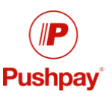 For Your Safety and Security … all exterior doors are locked 15 minutes after the church service begins.  If you are running late please go to the west door for access to the sanctuary.Peaches – This was a great year for peach sales.  We want to extend a huge thank you to Ken Hockemeier for all of his work organizing, coordinating, and working at the peach sales.  Your work with this makes it possible.Sunday School Promotion Today Sunday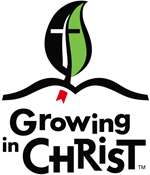 Today is Sunday School Promotion Sunday when the children will move into their new class.  Children will go to the class room then will go into the gym to meet their new teacher.Office Closed  The office will be closed tomorrow Monday, September 2nd in observance of Labor Day.A New Adult Instruction Class began on August 22.  If you are interested in becoming a member at Zion, or are interested in learning more about the Christian faith, please plan to attend. You will receive a free "Luther's Small Catechism" as a lifelong tool for learning.  It will be held in the Fellowship Hall beginning at 7:00 pm.  If you are interested in attending this class please contact Pastor Gaunt at 308-455-0552 or Pastor DeLoach at 308-627-5260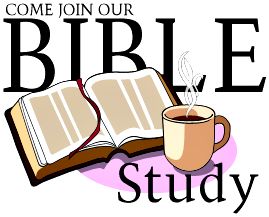 Midweek Class Midweek classes for all Zion public school youth (4th grade or older) begin Wednesday, September 4.  Classes will go from 5:45 to 7:00 pm.  Students need to bring a 3 ring binder (one inch or more), their bible, and their catechism.  First-year students will receive a catechism.  A class schedule and assignment sheet will be distributed at the first class.  Call Pr. DeLoach (308-627-5260) with any questions. Zion Youth will pull weeds at Cambridge Court Assisted Living (4107 Central Ave) on September 7th beginning at 9:00 am with comradery to follow.  Please meet at Cambridge Court.LWMLMary Martha will meet in their circles on Monday, September 9th at 7:00 pm.	Peace Circle meet at Carol Florang’s home	Love Circle meet at Carol Gaunt’s homeZion Choir - “I’m Singin’ In the Rain!” Whether you have been singing in all of our rain, in the shower or your car please consider becoming a part of the Adult Choir at Zion!  This group includes a wide range of musical abilities, ages, and sense of humor.  We strive to sing well to the glory of God and to assist the congregation in worship approximately one Sunday a month.  Practices are Wednesday evenings from 7 – 8:00 p.m. in the church balcony.  If you cannot commit to the entire choir season (mid-September through Easter), please consider joining us through Christmas.  Questions?  Please call/text/email Carol DeLoach or any choir member.  Carol’s number is:  627-2279, or carol.deloach@gmail.com.  Practices begin Wednesday, September 11, at 7:00 p.m.Zion Adult Bells – will begin practicing every Wednesday with the first meeting on Wednesday, September 11th at 6:00 pm.  If you are interested please contact Carol DeLoach at 308-627-2279.The Men’s Thursday Night Bible Class …began Thursday, August 15th.  Please feel free to join in the class anytime.  The next class will meet September 19th at 7:00 pm.Zion’s Golf Tournament … will be held Sunday, September 22, with a shotgun start at 1:00 pm at the Elks Golf Course.  The cost is $70 per 2 person team.  There are two divisions (adult and adult/junior).  You can also sponsor a hole for $50.  Sign-up sheets are by the office.Zion’s Mission Projects:  The 3rd Quarter missions are being collected for Rev. Jonathan and Anita Clausing.Bible Sale   CPH is having a Bible sale.  The sign-up sheet is located in the hallway.  Make all checks payable to Zion Lutheran.  If you have any questions please visit: cph.org/biblesale or contact the church office at 308-234-3410.Radio Broadcast and flowers  Please consider sponsoring a radio broadcast, several families can sponsor together, or providing altar flowers to beautify the sanctuary.  The sign up sheet is on the board across from the mailboxes.  There are several open dates.School NewsStay informed on the most current school news with Zion’s updated website:  www.zionkearney.org!  You can also download Zion Lutheran School’s brand new mobile app.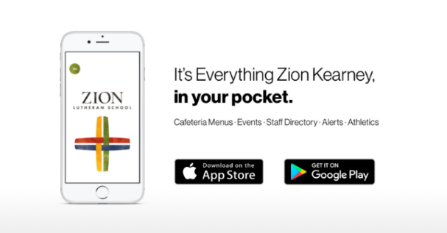 Do you like science?  Zion Lutheran School is adopting a new science text and program to replace the current text which is about 18 years old.  The purchase of the classroom kits is costly, nearly $2000 per class.  If you would like to help the school with a donation to offset this cost, please make out a check to Zion Lutheran and note SCIENCE on the memo line.  If you would like more information, please see Mr. Splittgerber.  Thank you!Save your Apple Market receipts dated September 1, 2019 – March 2, 2020 and turn them into the office for the school to earn FREE rewards.